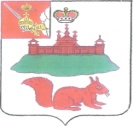 АДМИНИСТРАЦИЯ КИЧМЕНГСКО-ГОРОДЕЦКОГО МУНИЦИПАЛЬНОГО РАЙОНА ВОЛОГОДСКОЙ ОБЛАСТИ ПОСТАНОВЛЕНИЕ	от  	№	                            с. Кичменгский Городок                Об утверждении Административного регламентапредоставления муниципальной услуги по утверждению схемы расположения земельного участка или земельных участков на кадастровом плане территории         В соответствии с Порядком разработки и утверждения административных регламентов исполнения муниципальных функций, административных регламентов предоставления муниципальных услуг органами местного самоуправления Кичменгско-Городецкого муниципального района, утвержденным  постановлением  администрации района от 28.03.2011 года № 158, администрация района  ПОСТАНОВЛЯЕТ:Утвердить прилагаемый Административный регламент предоставления муниципальной услуги по утверждению схемы расположения земельного участка или земельных участков на кадастровом плане территории.Настоящее  постановление вступает в силу после его официального опубликования в районной газете «Заря Севера» и подлежит размещению на официальном сайте Кичменгско-Городецкого муниципального района в  информационно-телекоммуникационной сети «Интернет».Руководитель администрации района                                                          С. А. Ордин